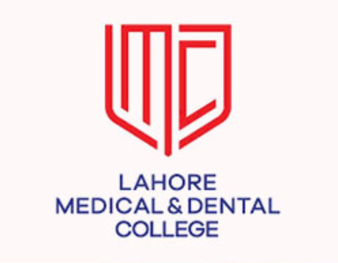 STUDY GUIDE FOR THIRD YEAR BDSDEPARTMENT OF SURGERY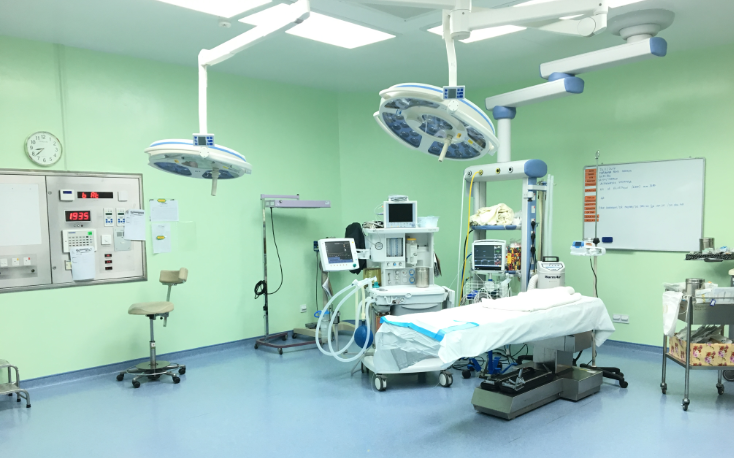 LAHORE MEDICAL AND DENTAL COLLEGECONTENTSIntroductionPurpose of GuideLearning AudiencesLearning ObjectivesDepartmental staff hierarchy/ planContent/Syllabus Teaching & Learning MethodologiesLearning ResourcesAssessments MethodsGoogle Class RoomINTRODUCTIONMedical education is a life-long process and BDS curriculum is a part of the continuum of education from pre-medical education, BDS, proceeding to house job, and post-graduation. PMC outlines the guiding principles for undergraduate medical curriculum and has defined the generic competencies and desired outcomes for a medical graduate to provide optimal health care, leading to better health outcomes for patients and societies. These generic competencies set the standards of care for all physicians and form a part of the identity of a doctor. Each competency describes a core ability of a competent physician. This study guide will give an insight to the students about all these competencies and how to plan their educational activities in the subject of surgery during third year BDS.PURPOSE OF GUIDE: To facilitate learning of the student by enlightening about organization of the learning program, facilitate students in managing their studies through the academic year and guidance on assessments methods, exam rules and regulations.TARGET AUDIENCE3RD year BDS studentsGeneral Surgery LEARNING OBJECTIVES (knowledge, skills, attitude)To equip the students with specific knowledge, essential skills and appropriate attitude towards the human body not just focusing on oral cavityTo become problem solvers, dealing effectively with familiar and unfamiliar problemsTo become lifelong learnersTo direct their own learning and evaluate this activityTo be able to reason critically and make justifiable decisions regarding patient managementTo practice evidence-based surgeryTo always ensure patient safety To ensure compliance with the legal system as it impacts health care and the PMC regulationsTo adopt a multidisciplinary approach for health promoting interventionsDental graduates should be able to demonstrate professional values of self and professional accountability, honesty, probity, and ethicsDental graduates are expected to demonstrate exemplary professional conductTo be able to understand the pathogenesis of specific surgical problems especially in head and neck region. To be able to take a thorough focused history and identify the patient’s risk factors related to the surgical diseases To be able to perform a physical examination on a patient, to diagnose specific surgical diseases and rule out other diseasesTo formulate a provisional diagnosis with justification, and the likely differential diagnosesTo be able to select appropriate biochemical and microbiological investigations and interpret their reports to confirm the diagnosisTo be able to select specific radiological investigations for specific diseasesTo be able to apply evidence-based general surgery concepts for the treatment of different diseasesTo be able to learn surgical skills TEACHING METHODOLOGIES FOR SURGERYInteractive LecturesTutorialsCase based learning(CBL)Essential Skills to be learned in the skills lab  Power point presentations by studentsSmall group discussionsClinical ward rotations CPC’s – using modern audio-visual techniques, distant learning using electronic devices and current Information technology facilitiesJournal Club meetingsSelf-directed learning is the most vital part of this module to solve problematic cases, go through different learning resources and discuss with peers and the faculty to clarify difficult conceptsATTENDANCE REQUIREMENT FOR GENERAL SURGERYStudents are expected to attend all scheduled teaching sessions and examinationsAttendance in lectures, tutorials, and wards is mandatory. Absence from these sessions will make the students ineligible to sit the final summative assessment.A minimum of 75 % attendance in the lectures and wards is mandatory to appear in the summative UHS examinationAttendance will be recorded through a log-in/log-out biometrics systemAbsence due to illness must be certified appropriately by the General PhysicianDURATION OF SESSION: April 2022 to January 2023DEAPRTMENTAL STAFF HIERARCHY/ PLAN  Surgery Department Teaching Faculty for BDS class 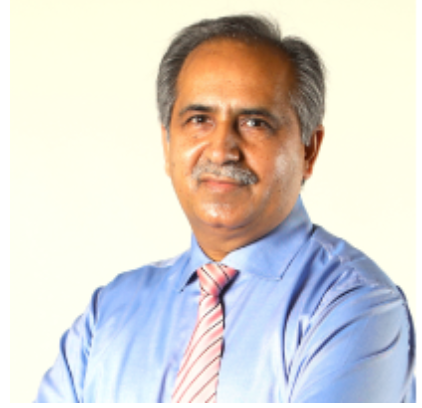 Prof Zahid Mahmood (Internal Examiner)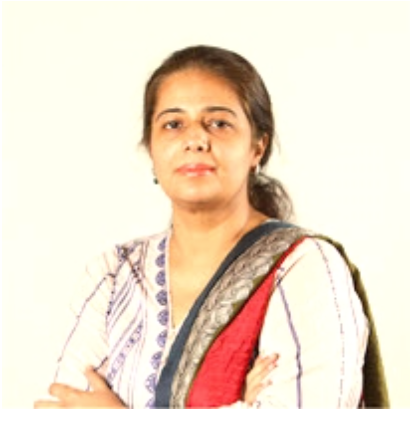    Dr. Maryum Jameel COURSE TO BE STUDIED (syllabus)Course outline for 3rd Professional BDS Session 2022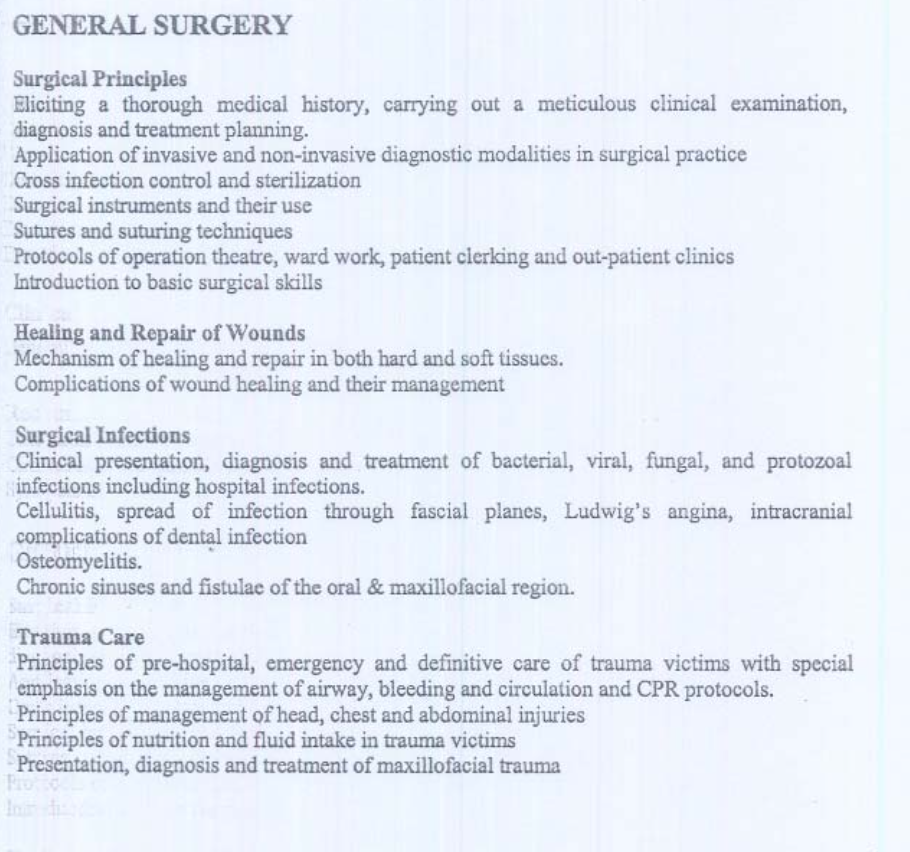 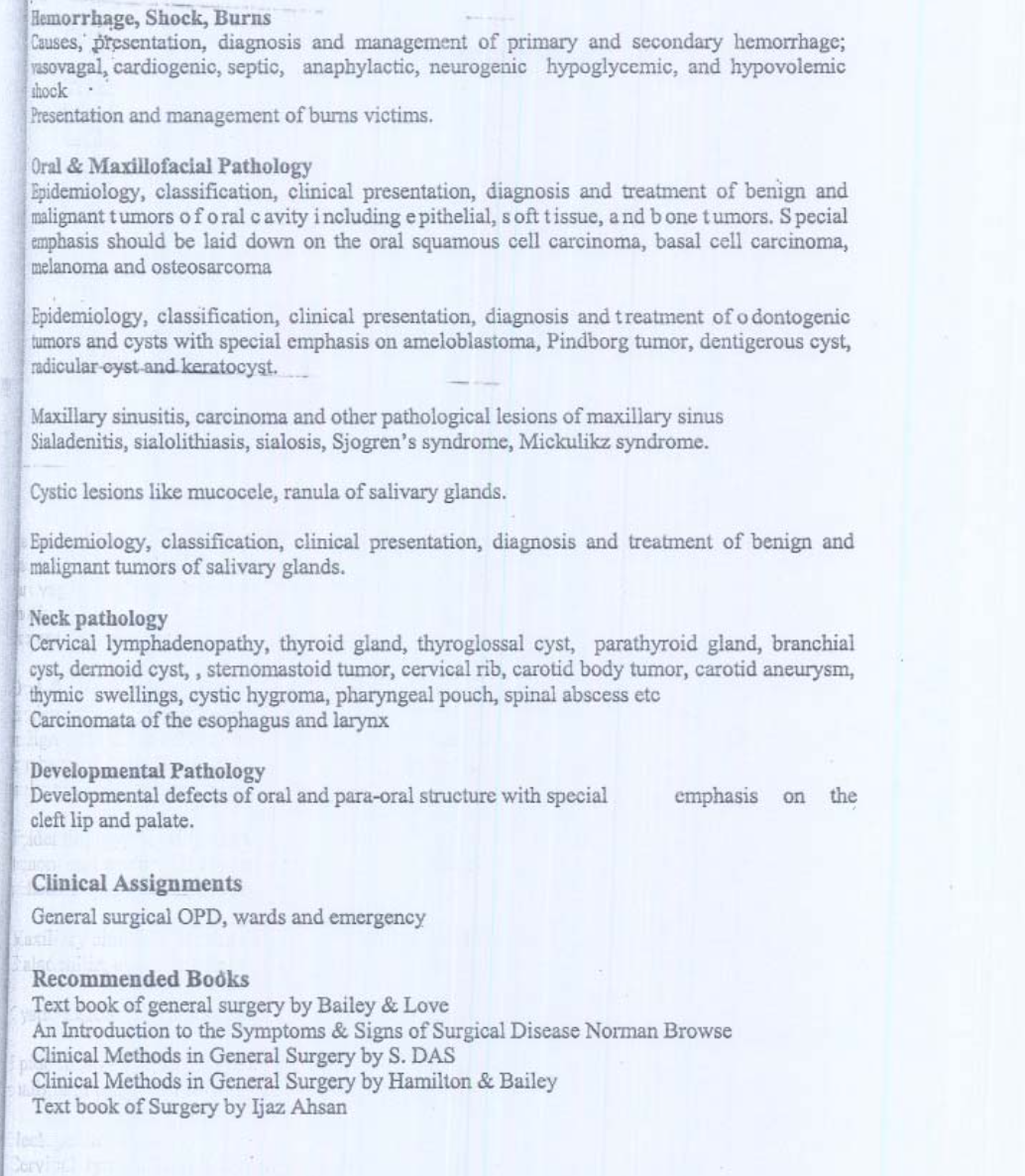 ASSESSMENT METHODOLOGYFormativeTheory, single best multiple choice question and SEQ test at the end of each topic finished and all topics tests at end of session Clinical ward test, comprising of 2 short cases (70 marks) and OSPE comprising of 10 stations (30 marks)Total marks= 100MARKS UHS PAPERSEQ 45MCQ 45Clinical 90 (30 OSPE, 30 each for internal and external examiner)Internal Assessment 20Total 200LEARNING RESOURCESRecommended booksTextbook of surgery by baileys and love An introduction of symptoms & Signs of diseases by Norman Browse Clinical methods in general surgery by S. DasText book of surgery by Ejaz AhsanTechnologies to be usedTextbooks are the most important part of student learning for this subjectBed side learning with patients Hands-on activities and practical sessions to enhance the learning. Skills lab will be used for simulated learning of the basic skills related to the gastrointestinal systemVideos from different web portals to familiarize the students with the procedures and protocols. Computer and Internet resources are essential to gather the latest information about a specific disease.Google Classroom Link (https://classroom.google.com/c/NDc5NTg3NTU4OTgx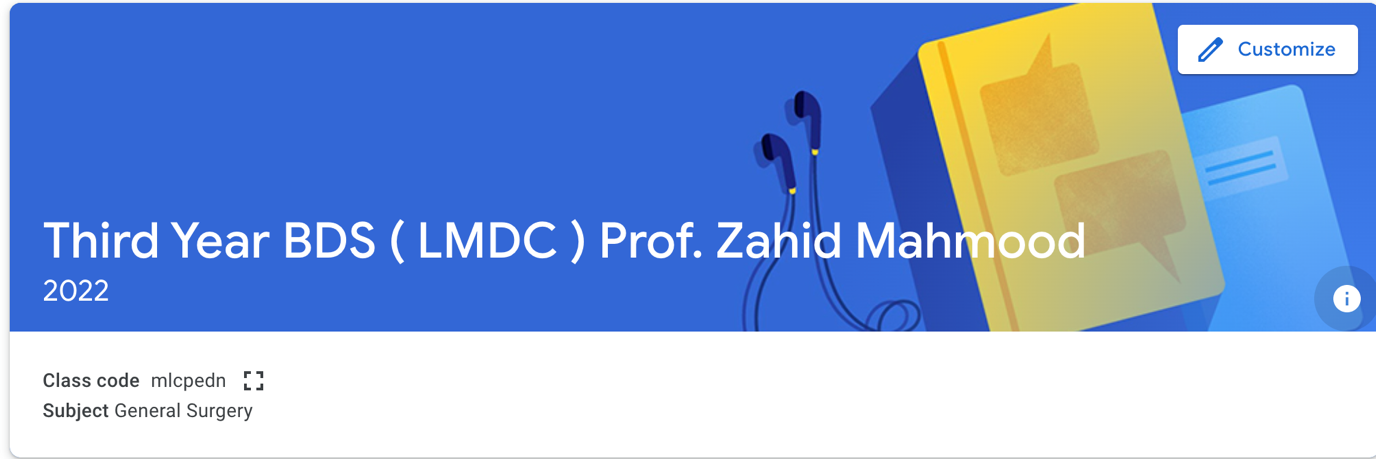 NoDaysTopics ContentsMITTeacher1wedInfections 6 lecturesWound healing and factors affecting wound healing Complications of wound healing, Sinus, fistula,Cellulitis, Abscess Spread of infection through facial planes  lect.Prof.Zahid Mahmood 2Thus Infections8 lectures Cross infection control and sterilization Hospital infections Clinical presentation, diagnosis and treatment of bacterial, viral, fungal and protozoa infections Intracranial complications of dental infections Osteomyelitis lect. Dr.  Maryam Jamil (Assistant Professor)3Wed Salivary Glands 5 lectures Sialadenitis, Sialolithiasis, Sialosis, Sjogren’s syndrome Mikulicz syndrome, Mucocele, Ranula Benign and malignant tumors of salivary gland  lect. Prof. Zahid Mahmood 4Wed Oral Cavity 5 lectures Epidemiology, classification, clinical presentation, diagnosis and treatment of benign and malignant tumors of oral cavity including epithelial, soft tissue and bone Tongue, lips, buccal mucosa lect. Prof. Zahid Mahmood5Wed Neck Pathology 10 lectures Cervical lymphadenopathy, Branchial cyst, Dermoid cyst Sternomastoid tumor, Cervical rib, Carotid body tumor Carotid aneurysm, Thymic swelling, Cystic hygroma Pharyngeal pouch, Spinal abscess Thyroid gland. Thyroglossal cyst Parathyroid gland  lect. Prof. Zahid Mahmood       Mid Term Examination   6Thus Trauma 4 lectures Principles of pre-hospital, emergency and definitive care of trauma victim with special emphasis on management of Airway, Breathing, Circulation, CPR protocols Head injury, Chest trauma, Abdominal trauma Maxillofacial trauma  Principle of fracture healing  lect. Dr.  Maryam Jamil (Assistant Professor)7Thus Neoplasia 4 lectures Definition Difference between benign and malignant tumors Carcinogens, Characteristics of malignancy Method of spread, Diagnosis Treatment, Radiotherapy complications Chemotherapy complications Basal cell CA, Squamous cell CAMelanoma, Osteosarcoma  lect. Dr.  Maryam Jamil (Assistant Professor)8Thus Hemorrhage, shock, burns8 lectures Causes, presentation, diagnosis and management of primary and secondary and reactionary hemorrhage, nutrition, fluid therapy Vasovagal, cardiogenic, septic, anaphylactic, neurogenic hypoglycemic and hypovolemic shock lect. Dr.  Maryam Jamil (Assistant Professor)9 Thus Larynx, Maxilla, Trachea& Esophagus (8.  lecturers)Maxillary sinusitisCarcinoma Maxillary sinus, Carcinoma Larynx, Tracheostomy, Ca esophagusAchalasia Cleft lip, Cleft palatelect. Dr.  Maryam Jamil (Assistant Professor)Send up December 2022